ТЕХНИЧЕСКИЙ РАЙДЕР. LUXURY BAND январь 2018ТЕХНИЧЕСКИЙ РАЙДЕР. «LUXURY BAND»                                                               PA и FOH:PA : Фирменная, не китайская Line Array система развивающая звуковое давление в районе FOH более 100 dBA, при неравномерности +-3dB.  Предпочтительная конфигурация LR в подвесах, SUB градиентом на полу и Infill из расчета 1 кластер на 5м зеркала сцены. ОБЯЗАТЕЛЬНОЕ НАЛИЧИЕ СИСТЕМНОГО ИНЖЕНЕРА НА ПЛОЩАДКЕ! ПОРТАЛЫ ДОЖНЫ БЫТЬ ОТСТРОЕНЫ! Усиление и процессинг к акустическим системам должны быть родными. НИКАКИХ DBX DRIVERACK!!! При наличии других портальных систем- обязательное согласование с техническим директором.FOH: - Yamaha CL3,CL5,QL3,QL5Не желательно ,но возможно: Yamaha CL7,TF5,CL1,QL1Обязательно обеспечение подключения к пульту ОДНОВРЕМЕННО 2 айпедов для FOH-инженера и мониторного звукорежиссера группы.I-PAD (2 шт) ,wi-fi роутер обеспечивает прокатная компания.Мониторы: Необходим мониторный пульт барабанщика, не менее 5 микрофонных каналов и 2 стереопары ,расположенный справа от напольного тома на рэке. И мониторный пульт для Клавишника не менее 6 каналов. Желательно в виде 3 стереопар. Ушные мониторы привозим свои.  Барабаны: установка классом не ниже Yamaha Stage Custom в составе: бочка 20-22’, томы: подвесные 10’ и 12’, напольный 14’ или 16’, малый барабан 14’,  стойки для малого барабана (2 штуки) , хайхэта и 5 (пяти) тарелок (журавли),барабанный стул.  Под установкой обязателен коврик 3*3 метра. Перед барабанами необходим прозрачный экран. Подиум просьба не ставить. Бас:  Система  Ampeg SVT, MarkBass, Gallien Krueger (усилитель мин 400Вт, кабинет на 8”) . Усилитель линкуется с DiBox. Стойка для бас-гитары.  Кабинет установить на высоте около 50 – 70 см.Гитара: Fender  Hot Rod DeLuxe, стойка для гитары.Клавишные: одна двухярусная плюс одна одноярусная стойки для клавиш. стул барабанщика.4 DiBox + 4 jack-jack 3m. Вокал Маша: свой микрофон и радио система.Вокал Саша: микрофон и радиосистема. Микрофонная стойкаМикрофоны, стойки, дибоксы: количество и качество отражены в инпут листе.До начала концерта на сцене необходимы: 8 батареек Duracell AA, 1 батарейка Duracell 9V, рулон армированного скотча. Продолжительность саунд чека-2 часа.                                 Input List                                                                                              OUTPUT PATCH                                                                                                     DRUM MIXERKEY MIXERСХЕМА РАСПОЛОЖЕНИЯ НА СЦЕНЕ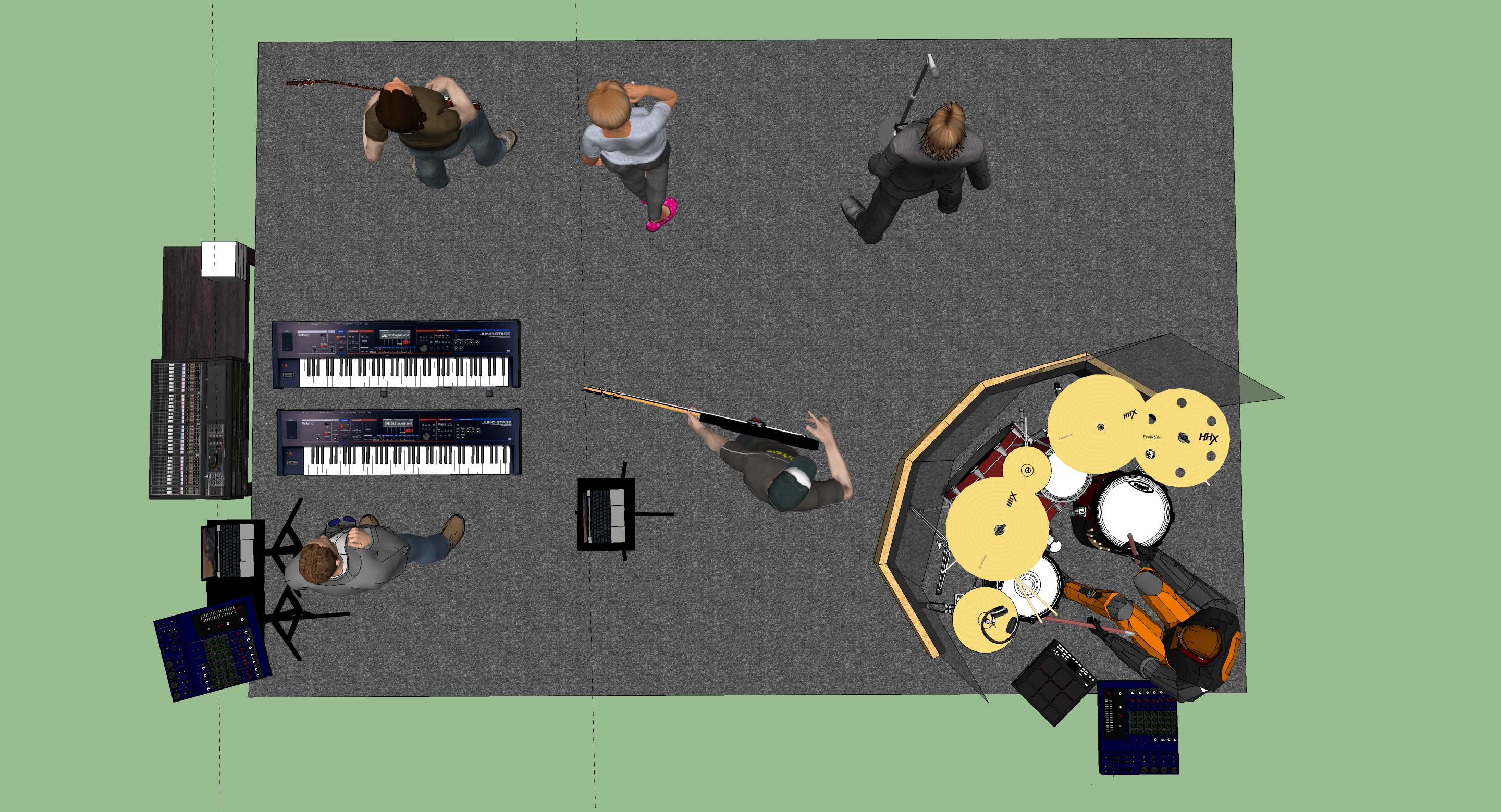 Желательно уточнение всех деталей с техническим директором коллектива ЗАРАНЕЕ: 8 (905) 578-24-05, Михаил.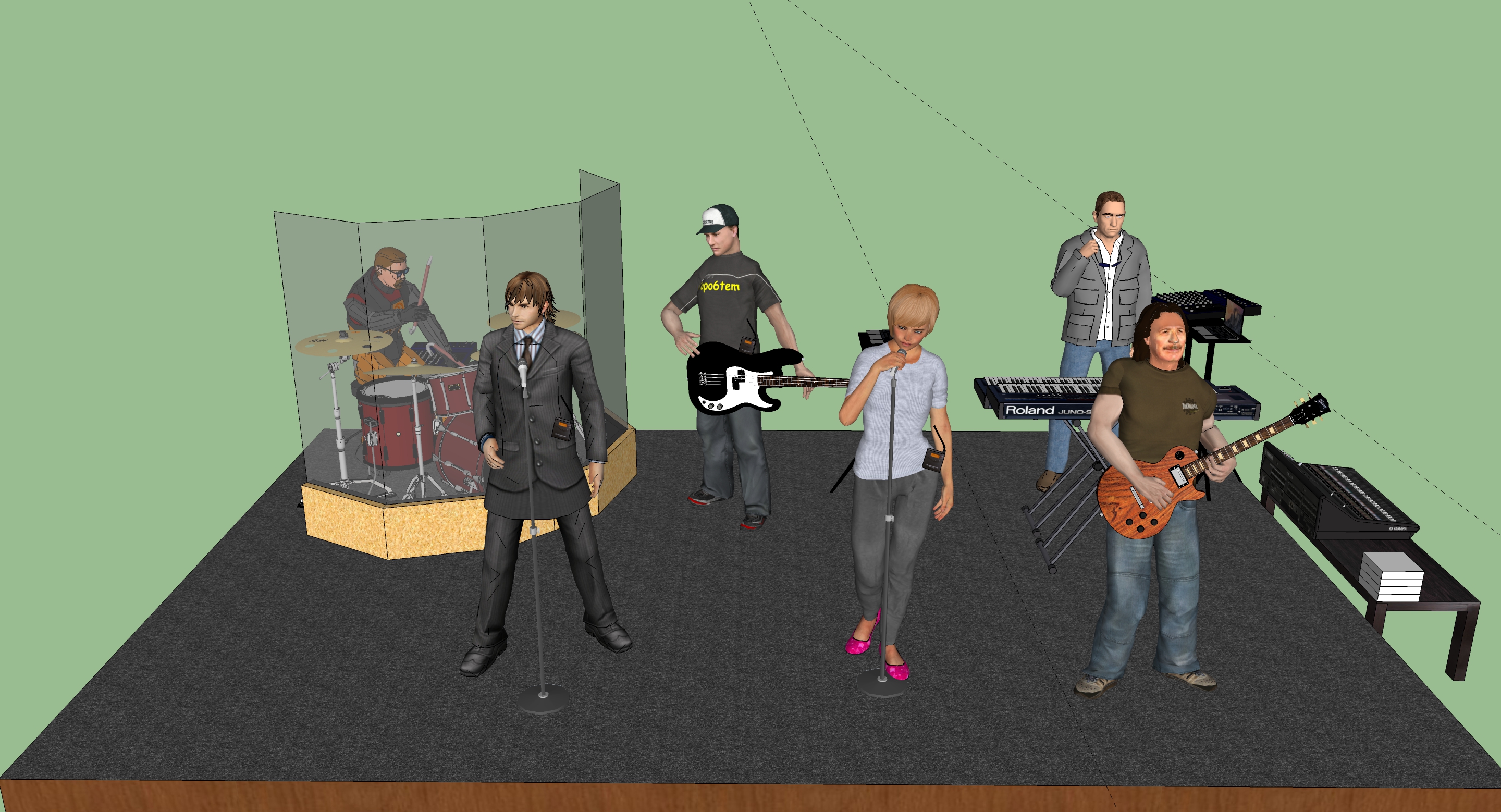 ТАБЛИЦА БЭКЛАЙНАТАБЛИЦА БЭКЛАЙНАТАБЛИЦА БЭКЛАЙНАНаименование.Фирма, модель.Кол-во. шт.Наименование.Фирма, модель.Кол-во. шт.F.O.H. CONSOLEF.O.H. CONSOLEF.O.H. CONSOLEMAIN DIGITAL MIXER Yamaha CL3,CL5,QL3,QL51Планшет, WiFi роутер, программаApple iPad Air 2, Apple AirPort Express 1DRUMSDRUMSDRUMSУдарная установкане ниже Yamaha Stage Custom BD 20/22, SNR 14, TT 10,12, FT 14/161Стул с винтовой регулировкой2 стула (один ударнику второй клавишнику)2Стойка для тарелок5Стойка для Hi-Hat1Стойка SNОдна под малый , вторая под драм-модуль 2Прозрачный экранDRUM SHIELD Плексиглас1MICMICMICМикрофон для ударных инструментовSennheiser E 9044Конденсаторный вокальный микрофонShure KSM9/Beta 87A (если нет радиосистем нормального уровня)1Конденсаторный мик-н для ударных инстр.Shure Beta 91A1Конденсаторный микикрофонShure SM 813MIC WIRELESSMIC WIRELESSMIC WIRELESSВокальная радиосистемаShure не ниже QLXD/ULXD/UR4D - голова KSM9/Beta 87A/или по договоренности1Di - BOX.Di - BOX.Di - BOX.Активный директ бокс стереоRADIAL/SIMPLE WAY/KLARK/BSS5STANDSTANDSTANDСтойка микрофонная журавльовера2Стойка микрофонная короткаяхэт 1Стойка микрофоннаявокалист1Стойка гитарная2Стойка клавишная2Пюпитржесткие на которые можно поставить ноутбуки, если стойка не удержит ноут - с вас ремонт. Провод Ethernet (интернет кабель) длинной .3КоммутацияКоммутацияКоммутацияXlR-XLRдлина должна быть соизмерима с размерами сцены32XlR-XLR короткие 0,5-1мдля подключения in-ear и радиомикрофонов8Jack-jack 3м12Jack-jack 10м3удлинители на 4 розетки4 музыкантам и 2 FOH-консоль.6CAT5e 2 катушки или кабеля 20-2Расходные материалыРасходные материалыРасходные материалыБатарейки пальчиковыеDurasell Ultra AA12Батарейки кронаDurasell Ultra 9V1№InstrumentMic/DIStand/BoomPositionpatch in1Kick inBeta9112KickTrigTrigger (свой)23Snare topE904клипса34SnrTrigTrigger (Свой)45HiHatSM81журавль56Tom 10е90467Tom 12е90478Tom Floorе90489Overhead LSM81журавль910Overhead RSM81журавль1011SPD SX Ldi box 1 + jack-jack1112SPD SX Rdi box 2 + jack-jack1213Bass GuitarDi-box3 + jack-jack 1314Electric GuitarSennheiser E 906журавль1415Piano LDi-box4 + jack-jack2 клавишные стойки + Мощный пюпитр под ноутбук1516Piano RDi-box5 + jack-jack2 клавишные стойки + Мощный пюпитр под ноутбук1617Keys LDi-box6 + jack-jack2 клавишные стойки + Мощный пюпитр под ноутбук1718Keys RDi-box7 + jack-jack2 клавишные стойки + Мощный пюпитр под ноутбук1819PBDi-box8 + jack-jack2 клавишные стойки + Мощный пюпитр под ноутбук1920CLICK Di-box9 + jack-jack2 клавишные стойки + Мощный пюпитр под ноутбук2021Sasha LeadShure QLXD/ULXD/UR4D, не нижеПрямая стойка2122Masha LeadсвойПрямая стойка22№NAMEpatch out1SASHAIEM11-22MASHAIEM23-43BASSIEM35-64GTRIEM47-85DRM LINELINE9-106keyLINE11-127CLICKLINE138PBLINE141DRM LINE9-10 LINE OUT2DRM PB14 LINE OUT3DRM CLICK13 LINE OUT4BASS ЛИНК С ДИБОКСА ИЛИ БОШКИ1-2EAR KEY5-6 LINE OUT3-4PIANOЛинк с ДИБОКСА5-6KEYSЛинк с ДИБОКСА